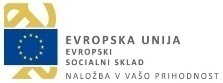 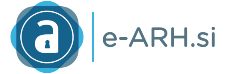 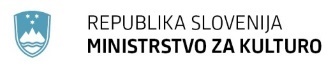    ARHIV REPUBLIKE SLOVENIJE	     Zvezdarska 1, 1102 LjubljanaKontrolni seznam za samoocenitev in certificiranje storitevRazličica: 1.1Datum: 8. 10. 2020Na podlagi drugega člena Pravilnika o enotnih tehnoloških zahtevah za zajem in hrambo gradiva v digitalni obliki (Ur. L. RS, št.118/20), državni arhiv (Arhiv RS) pripravlja, vzdržuje in objavlja na svoji spletni straniKONTROLNI SEZNAM ZA SAMOOCENITEV IN CERTIFICIRANJE STORITEVV kontrolnem seznamu so uporabljeni naslednji pojmi oziroma kratice:Navodilo: V polje »Sklic« vlagatelj zahtevka (npr. za potrjevanje notranjih pravil, certifikacijo strojne ali programske opreme oz. storitve) navede dokumentacijo, s katero dokazuje izpolnjevanje zahteve. Navedba mora vključevati: naslov dokumenta, različico dokumenta, številko poglavja ali strani, kjer je odgovor na zahtevo. Ker PETZ zgolj podrobneje opredeljuje le določene zahteve iz ZVDAGA in UVDAG, so v kontrolnem seznamu dodane tudi ostale zahteve, ki so opredeljene že v ZVDAGA in UVDAG in jih v PETZ ni.Pojmi in kraticeObrazložitevObrazložitevDržavni arhivDržavni arhivArhiv Republike Slovenije (Arhiv RS)ISUDISUDinformacijski sistem za upravljanje z dokumentiNPNPnotranja pravilaPETZPETZPravilnik o enotnih tehnoloških zahtevah za zajem in hrambo gradiva v digitalni obliki UVDAGUVDAGUredba o varstvu dokumentarnega in arhivskega gradivaZVDAGAZVDAGAZakon o varstvu dokumentarnega in arhivskega gradiva ter arhivihČLENOds.IME ČLENA                                   /                     SKLADNOST (KAJ IŠČEMO)II. NP ZA ZAJEM IN E-HRAMBO TER SPREMLJEVALNE STORITVEII. NP ZA ZAJEM IN E-HRAMBO TER SPREMLJEVALNE STORITVEII. NP ZA ZAJEM IN E-HRAMBO TER SPREMLJEVALNE STORITVE1. PRIPRAVA IN ORGANIZACIJA ZAJEMA IN E-HRAMBE DOKUMENTARNEGA IN ARHIVSKEGA GRADIVA V DIGITALNI OBLIKI TER IZVAJANJE SPREMLJEVALNIH STORITEV1. PRIPRAVA IN ORGANIZACIJA ZAJEMA IN E-HRAMBE DOKUMENTARNEGA IN ARHIVSKEGA GRADIVA V DIGITALNI OBLIKI TER IZVAJANJE SPREMLJEVALNIH STORITEV1. PRIPRAVA IN ORGANIZACIJA ZAJEMA IN E-HRAMBE DOKUMENTARNEGA IN ARHIVSKEGA GRADIVA V DIGITALNI OBLIKI TER IZVAJANJE SPREMLJEVALNIH STORITEV4 PETZ4 PETZ(priprava in organizacija zajema, e-hrambe in spremljevalnih storitev)2Poročilo o izvedeni pripravi in organizaciji zajema, e-hrambe in spremljevalnih storitev.3Poročilo vsebuje:obseg izvajanja zajema, e-hrambe in spremljevalnih storitev pri osebi, ki bo urejen z NP dokumentirano metodologijo priprave ocene tveganja in upravljanja s tveganjipopis informacijskih sredstev v zvezi z zajemom in e-hrambo oz. spremljevalnimi storitvamipopis vrst gradiva, ki nastaja oz. bo zajeto in hranjeno, z označenim gradivom, ki ima lastnosti dokumentarnega oz. arhivskega gradivapovzetek ključnih tveganj obstoječega stanjaizvleček ocene obstoječega informacijskega sistema in informacijske varnosti vključno s povzetkom ključnih tveganjnačrt za izvajanje postopkov oz. storitev ter vzpostavitev oziroma prenovo informacijskega sistema.Sklic:Sklic:2. SPLOŠNO O NP2. SPLOŠNO O NP2. SPLOŠNO O NP7 UVDAG7 UVDAG(priprava in sprejetje NP)2Oseba iz 17. člena ZVDAGA na podlagi ugotovitev iz faze priprave na zajem in hrambo oziroma spremljevalne storitve pripravi in sprejme NP ali prevzame vzorčna NP.Sklic: Sklic: 5 PETZ5 PETZ(vrsta in obseg NP)1V NP so nedvoumno določeni:1vrsta NP 1obseg postopkov oz. storitev1vrste gradiva, katerih zajem in e-hrambo ali spremljevalne storitve urejajo NP.2NP glede na njihovo vrsto, obseg poslovanja in vrste gradiva vsebujejo vse dele iz prvega, drugega in četrtega odstavka 8. člena uredbe.Sklic:Sklic:6 PETZ6 PETZ(vzorčna NP)1V vzorčnih NP je določeno, komu so namenjena.2Navodilo za prevzem vzorčnih NP vsebuje najmanj:določitev dovoljenega obsega prilagoditve določb ali delov določb, ki se nanašajo na status, notranjo organizacijo ali druge notranje lastnosti prevzemnika (personalizacija),opis prevzema vzorčnih NP z navodili za personalizacijo,opis predhodne priprave prevzemnika,opozorilo, da mora prevzemnik vzorčnih NP o prevzemu obvestiti državni arhiv,opis aktivnosti, ki jih mora izvesti prevzemnik vzorčnih NP, da ga bo oseba, ki je pripravila vzorčna NP, obveščala o morebitnih spremembah vzorčnih NP. Sklic:Sklic:7 UVDAG7 UVDAG(priprava in sprejetje NP)3Za osebe, ki prevzemajo vzorčna NP (prevzemitelj): vzorčna NP so prevzeta v celoti.v prevzetih vzorčnih NP so prilagojene samo tiste določbe ali deli določb, ki se nanašajo na status prevzemitelja , njegovo notranjo organizacijo ali druge notranje lastnosti.spremembe vzorčnih NP ob prevzemu ne smejo v ničemer vplivati na kakovost varstva dokumentarnega in arhivskega gradiva.Sklic:Sklic:7 PETZ7 PETZ(obveznost potrjevanja NP)1Opredeljen je postopek vlaganja zahtevka za potrditev NP ali njihovih sprememb in odgovornosti v zvezi s tem. Sklic:Sklic:9 PETZ9 PETZ(obvladovanje NP)1Opredeljeni so načini, s katerimi je zagotovljeno, da:so vsi dokumenti NP opremljeni z oznako različice, datumom odobritve in začetkom njihove veljavnosti, pri čemer za oznako različice lahko veljata tudi objava v uradnem glasilu in datum objave,je preprečeno nepooblaščeno spreminjanje dokumentov NP,so NP objavljena na pri osebi predpisani način in dostopna vsem, ki so jim namenjena,so o spremembah NP obveščeni vsi, na katerih delo se te spremembe nanašajo,so NP berljiva, razumljiva in uporabna,je preprečena uporaba zastarelih različic NP,so ohranjene stare različice,se NP vzdržujejo, redno (najmanj enkrat letno) pregledujejo in po potrebi posodabljajo.2Za izvajanje nalog iz PETZ je določena odgovorna oseba (skrbnik NP).3Če nova NP nadomestijo stara, se določijo čas prenehanja veljavnosti starih NP in morebitne izjeme.4Opredelitev, da so NP arhivsko gradivo.Sklic:Sklic:10 UVDAG10 UVDAG(spremljanje izvajanja NP )2Vzpostavljen je sistem notranjega preverjanja izvajanja NP z notranjimi presojevalci.4Določena je priprava predhodnega načrta presoje, ki vsebuje tudi merila za presojo posameznih določb aktov in dokumentov glede na določbe ZVDAGA, na njegovi podlagi izdanih podzakonskih predpisov, potrjena NP in ugotovitve iz faze priprave na zajem in hrambo.5Načrt presoje izvajanja NP mora: vsebovati najmanj obseg preverjanja izvajanja določb aktov in dokumentov glede na ZVDAGA, na njegovi podlagi izdani podzakonski predpisi, potrjena NP in ugotovitve iz faze priprave na zajem in hrambo),vsebovati način izvedbe preverjanja,v primeru prve presoje izvajanja NP predvideti preverjanje izvajanja celotnih NP.5Določena je dinamika preverjanja izvajanja NP:(Za spremljanje izvajanja NP za izvajanje storitve, ki jo certificira državni arhiv, se šteje postopek certificiranja storitve.)najmanj vsaki dve leti,najmanj enkrat na leto za NP, ki obravnavajo arhivsko gradivo.6Predvidena je izdelava poročila o notranji presoji izvajanja NP po vsaki presoji s strani vodje presoje (za vsebino glej 10 PETZ, 3).7Kadar so v poročilu predlagani ukrepi za odpravo odstopanj, poslovodni organ lastnika NP zagotovi izvedbo ukrepov v predlaganih rokih ter vnovično preverjanje izvajanja NP v delu, na katerega se nanašajo ukrepi.Sklic: Sklic: 10 PETZ10 PETZ(spremljanje izvajanja NP)1Opredeljena je obveznost določitve odgovornih oseb in presojevalcev izvajanja NP.2Določila glede zadostne usposobljenosti notranjih presojevalcev izvajanja NP, in sicer na področjih:upravljanja z dokumentarnim gradivom, arhivistike, informacijske infrastrukture in varnosti, ki jih presojajo, vendar pa pri tem ne smejo presojati tistih aktivnosti, v katerih so sami neposredno udeleženi.Poznati morajo namen in vsebino presojanih NP, pa tudi postopke notranje presoje. V presojo lahko oseba vključi tudi zunanje izvajalce notranje presoje, ki morajo biti usposobljeni enako, kot to velja za notranje presojevalce.3Po vsaki presoji vodja presoje izdela poročilo o notranji presoji izvajanja NP, ki vsebuje najmanj:čas in kraj presoje,imena in priimke presojevalcev,namen presoje (načrtovana, ponovna ali izredna presoja), kateri deli NP so bili presojani (naslov dokumenta ali priloge, različica, datum potrditve),ugotovitve, dokazila o morebitnih odmikih pri izvajanju NP,priporočila in predloge ukrepov za odpravo morebitnih odmikov pri izvajanju NP vključno z njihovo vrsto (preprečevalni, popravljalni) in roki izvedbe terodgovorne osebe za izvedbo predlaganih ukrepov.5Kadar NP urejajo zajem in e-hrambo javnega ali zasebnega arhivskega gradiva, določenega z zakonom ali odločbo državnega arhiva, mora oseba pristojnemu arhivu poslati poročilo o presoji izvajanja NP.Sklic:Sklic:11 PETZ11 PETZ(usposobljenost notranjih presojevalcev)Opomba: izpolnjena mora biti zahteva iz 1 ali 2  odstavka za posameznega presojevalca (ne obe hkrati!)1Zahtevana strokovna usposobljenost notranjih presojevalcev je najmanj:izobrazba, pridobljena po študijskih programih prve bolonjske stopnje ali študijskih programih, ki ustrezajo prvi bolonjski stopnji,dve leti delovnih izkušenj s področja, na katerem bodo presojali,opravljen preizkus strokovne usposobljenosti pri državnem arhivu, določen s pravilnikom, ki ureja strokovno usposobljenost za delo z dokumentarnim gradivom,opravljeno usposabljanje o sistemu kakovosti.2Zahtevana strokovna usposobljenost notranjih presojevalcev je lahko tudi:peta stopnja izobrazbe,najmanj pet let delovnih izkušenj s področja, na katerem bodo presojali ter izpolnjujejo pogoje iz tretje in četrte alineje 1. točke.3Za notranje presojevalce opredeljena dolžnost udeleževanja dodatnih usposabljanj za notranje presojevalce, ki jih prireja Arhiv RS, in sicer enkrat na dve leti, prvič pa po preteku dveh let od opravljenega preizkusa strokovne usposobljenosti urejenim s pravilnikom, ki ureja strokovno usposobljenost za delo z dokumentarnim gradivom.Sklic:Sklic:UVDAG 11UVDAG 11(noveliranje NP)2Ob spremembah s strani Arhiva RS potrjenih NP je opredeljena obveznost pošiljanja spremenjenih NP v vnovično potrditev v Arhiv RS, kadar:spremembe neposredno vplivajo na dostopnost, uporabnost, celovitost, avtentičnost ali trajnost zajetega ali hranjenega dokumentarnega in arhivskega gradiva v digitalni obliki,spremembe razširjajo obseg NP.3K zahtevi za potrditev spremenjenih NP je poleg dokumentacije, določene s PETZ, priložen tudi seznam izvedenih sprememb.Sklic:Sklic:12 PETZ12 PETZ(odgovornosti za izvajanje določb NP)1Določena so delovna mesta, povezana z izvajanjem postopkov ali storitev z opredelitvijo splošnih, posebnih in varnostnih pogojev za njihovo zasedbo.2Delovna mesta iz prejšnje točke so lahko opredeljena tudi tako, da so določe vloge in z njimi povezane odgovornosti za izvajanje NP. Za posamezno vlogo je določen način dodelitve vloge in odgovornosti (npr. z aktom o organizaciji in sistemizaciji delovnih mest, s sklepom, s pogodbo) ter opredeljeni splošni, posebni in varnostni pogoji, ki jih mora izpolnjevati odgovorna oseba, ki bo prevzela odgovornosti.3Določbe glede razdelitev nalog (skladno z oceno tveganja), s čimer je posamezniku omogočen dostop do informacij, ki jih ta potrebuje, in hkrati onemogočeno neopažena zloraba informacij, do katerih ima dostop.Sklic:Sklic:13 PETZ13 PETZ(dostop do informacijskih sredstev)Za vsako delovno mesto ali vlogo, povezano z izvajanjem postopkov ali storitev, je določeno, do katerih informacijskih sredstev bo zaposleni na svojem delovnem mestu pri svojem delu pooblaščeno dostopal.Sklic:Sklic:14 PETZ14 PETZ(usposobljenost uslužbencev oz. zaposlenih)1Za uslužbence javnopravnih oseb in ponudnike storitev, ki sodelujejo pri izvajanju postopkov ali storitev: določena je potrebna usposobljenost in nadaljnja usposabljanja.2Za zagotavljanje in preglednost usposobljenosti iz prejšnjega odstavka se z NP določijo odgovorne osebe in način dokumentiranja usposobljenosti.Sklic:Sklic:3. SPLOŠNO O DELOVNIH POSTOPKIH ZAJEMA, E-HRAMBE IN SPREMLJEVALNIH STORITEV PETZ3. SPLOŠNO O DELOVNIH POSTOPKIH ZAJEMA, E-HRAMBE IN SPREMLJEVALNIH STORITEV PETZ3. SPLOŠNO O DELOVNIH POSTOPKIH ZAJEMA, E-HRAMBE IN SPREMLJEVALNIH STORITEV PETZUVDAG 12UVDAG 12(zajem izvirnega dokumentarnega gradiva v digitalni obliki)2Postopek zajema izvirnega dokumentarnega gradiva v digitalni obliki vključuje najmanj:evidentiranje vseh enot dokumentarnega gradiva ne glede na obliko zapisa, način nastanka in druge tehnološke značilnosti;razvrščanje zajetega dokumentarnega gradiva;pravilen zajem vsebine dokumentarnega gradiva, ki obsega:vse ključne vsebinske podatke ali ustvari vse potrebne metapodatke, vključno s podatki, ki zagotavljajo celovitost (neokrnjenost vsebine), avtentičnost (dokazljiva povezanost zajetega dokumentarnega gradiva z vsebino izvirnega dokumentarnega gradiva oziroma njegovim izvorom) in uporabnost dokumentarnega gradiva (omogočanje popolne interpretacije podatkov kot smiselne informacije) ter omogoči strogo nadzorovano in dokumentirano dodajanje teh podatkov,dodane podatke, ki so posebej in jasno ločeni, shranjeni in drugače označeni od izvirnih podatkov (dodatni vsebinski in tehnični metapodatki), ter vse pomembne opombe in podatke o postopku zajema in o izvirnem dokumentarnem gradivu;samodejno oziroma ročno kontrolo pravilnosti zajema vsebinskih podatkov in metapodatkov z namenom odprave napak oziroma odstopanj;hrambo zadostnega obsega dokumentacije, s katero se dokazuje, da uporabljena orodja, metode in postopki zagotavljajo zanesljiv zajem.3Določena je odgovorna oseba za pravilno izvajanje postopka iz prejšnje točke.Sklic:Sklic:16 PETZ16 PETZ(evidentiranje gradiva)1Pravila evidentiranja dokumentarnega gradiva.2Evidenca za vodenje gradiva, katerega zajem in hramba se ureja z NP.3Za vsako evidenco gradiva v informacijskem sistemu so določeni najmanj naslednji evidenčni podatki: enolična identifikacijska oznaka,datum in čas nastanka oz. prejema,rok hrambe,naslov ali kratek opis vsebine gradiva,navedba subjekta (avtor, pošiljatelj ali prejemnik).Sklic:Sklic:17 PETZ17 PETZ(razvrščanje gradiva)1Opredeljeni so postopki razvrščanja gradiva, ki temeljijo na načrtu razvrščanja gradiva.2Načrt razvrščanja je sestavni del NP. Za različne vrste gradiva je dopustno uporabljati različne načrte.3Obstaja načrt razvrščanja.4Določen je skrbnik načrta razvrščanja gradiva.Sklic:Sklic:18 PETZ18 PETZ(določanje roka hrambe gradiva)1Za vsako enoto gradiva, ki je predmet evidentiranja, je določen rok hrambe v skladu z načrtom razvrščanja gradiva (najpozneje ob koncu evidentiranja).  Sklic:Sklic:4. METAPODATKI 4. METAPODATKI 4. METAPODATKI 19 PETZ19 PETZ(obvezni metapodatki)1Za vsako vrsto gradiva je opredeljen seznam obveznih metapodatkov in njihov vnos (samodejno, ročno).2Opredeljen je zajem metapodatkov v evidenco gradiva.Sklic:Sklic:20 PETZ20 PETZ(obvezni metapodatki pri ponudniku storitev)1Določene so vrste gradiva, za katere opravlja storitev in za vsako vrsto gradiva najmanjši nabor metapodatkov, ki bodo zajeti oz. hranjeni.2Opredeljen je zajem metapodatkov v evidenco gradiva, ki je opredeljena z NP za izvajanje storitve.Sklic:Sklic:21 PETZ21 PETZ(metapodatki za besedilne in mešane dokumente)1Opredeljen je najmanjši nabor metapodatkov za besedilne in mešane dokumente:enolična identifikacijska oznaka, naslov ali kratek opis vsebine,datum (prejetja, nastanka),rok hrambe, navedba subjekta (avtor, pošiljatelj ali prejemnik).Sklic:Sklic:22 PETZ22 PETZ(zvočno gradivo)1Opredeljen je minimalni nabor metapodatkov za zvočno gradivo:enolična identifikacijska oznaka, naslov ali kratek opis vsebine,čas nastanka oz. datum snemanja,navedba producenta, snemalca ali zunanjega izvajalca, kadar to ni ustvarjalec tega gradiva,izvorni format,izvorna dolžina ali čas predvajanja,vrsta nosilca, kadar je v uporabi prenosni nosilec.2Določene so najmanjše zadostne zahteve za naslednje lastnosti zvočnega gradiva:frekvenca vzorčenja, bitna hitrost prenosa. 3Določena sta zajem in hramba metapodatkov iz prejšnje točke za zvočno gradivo, ki ima lastnosti arhivskega gradiva (ne nujno v evidenci gradiva).Sklic:Sklic:23 PETZ23 PETZ(metapodatki za filmsko in avdiovizualno gradivo iz 43. člena zakona)1Opredeljen je minimalni nabor metapodatkov za filmsko in avdiovizualno gradivo iz 43. člena zakona:enolična identifikacijska oznaka, naslov,kratek opis vsebine,leto nastanka,rok hrambe, format (kodek),dolžina (v minutah),velikost okvirja, razmerje stranic okvirja, število slik na sekundo,izvorni jezik,producent, podatkovna hitrost, barvno podvzorčenje,druge odgovorne osebe (režiser, scenarist, snemalec, glavni igralci), če obstajajo2Za filmsko in avdiovizualno gradivo iz 43. člena zakona so določeni naslednji podatki in kakovost zapisa:ovojnica in različica,frekvenca vzorčenja, najmanjša zadostna bitna hitrost prenosa. 3Določena sta zajem in hramba podatkov iz prejšnje točke za filmsko in avdiovizualno gradivo iz 43. člena ZVDAGA, ki ima lastnosti arhivskega gradiva (ne nujno v evidenci gradiva).Sklic:Sklic:24 PETZ24 PETZ(metapodatki za ostalo filmsko in avdiovizualno gradivo)1Opredeljen je najmanjši zadosten nabor metapodatkov za drugo filmsko in avdiovizualno gradivo:enolična identifikacijska oznaka, naslov ali kratek opis vsebine,datum in čas nastanka,rok hrambe,format in kodek.2Za filmsko in avdiovizualno gradivo iz prejšnje točke je določena kakovost zapisa s:frekvenco vzorčenja, bitno hitrostjo prenosa.3Določena sta zajem in hramba podatkov iz prejšnje točke za ostalo filmsko in avdiovizualno gradivo, ki ima lastnosti arhivskega gradiva (ne nujno v evidenci gradiva).Sklic:Sklic:5. SPLETNE STRANI 5. SPLETNE STRANI 5. SPLETNE STRANI 25 PETZ25 PETZ(potreba po zajemu in e-hrambi spletnih strani ter evidentiranje)1Za javnopravno osebo, ki objavlja gradivo na spletnih straneh (internet, intranet) in je ocenila potrebo po njegovem evidentiranju in hrambi – obstajajo določbe glede dokumentiranja:strukture spletnih strani (zemljevid), informacij, na katerih spletnih straneh oz. podstraneh so objavljene vsebine, ki imajo lastnosti dokumentarnega oz. arhivskega gradiva. Sklic:Sklic:26 PETZ26 PETZ(zajem metapodatkov o spletnih vsebinah v evidenco)1Struktura spletnih strani iz 25. člena je dokumentirana z najmanj naslednjimi metapodatki:naslov ali kratek opis vsebine, sestava (v primeru kompleksnejših vsebin, sestavljenih iz več virov oz. vrst gradiva), obdobje objavljanja,identifikator objavljene vsebine (podstrani), ki enolično in trajno označuje objekt v strukturi spletnih strani (na primer URN).2Za javnopravne osebe: za vsako spletno stran ali podstran, ki vsebuje arhivsko gradivo, je določeno glede:pogostosti zajema, formata in obsega gradiva, ki bosta poleg ohranjanja vsebine omogočala kar največje ohranjanje prikaza, funkcionalnosti in zgradbe, vendar v skladu z namenom e-hrambe,opisa postopkov zajema in e-hrambe,odgovornih osebah in njihove naloge v zvezi z zajemom in e-hrambo spletnih vsebin.Sklic:Sklic:6. ELEKTRONSKA POŠTA 6. ELEKTRONSKA POŠTA 6. ELEKTRONSKA POŠTA 27 PETZ27 PETZ(seznam elektronskih poštnih predalov za zajem in hrambo)1Izdelan je seznam elektronskih poštnih predalov, katerih vsebina ima lastnosti dokumentarnega ali arhivskega gradiva.2Seznam e-poštnih predalov vsebuje najmanj:izvor (e-poštni predal oz. njegove dele, na primer mape), obliko zapisa (format), način zajema (ročni, samodejni), obseg potrebnih metapodatkov za vodenje evidence ter zagotavljanje celovitosti, avtentičnosti in uporabnosti, odgovorne osebe za zajem in hrambo vsebine e-poštnih predalov in njihove odgovornosti3Opredeljeni so postopki zajema in hrambe vsebine elektronske pošte v skladu s splošnimi zahtevami za opise postopkov iz tretjega odstavka 15. člena PETZ.4Opredeljena je takojšnja pretvorba vsebine poštnega predala z dokumentarnim ali arhivskim gradivom, ki je predmet zajema in hrambe ter se preneha uporabljati, v obliko za dolgoročno hrambo. Sklic:Sklic:28 PETZ28 PETZ(evidenca zajete elektronske pošte)1Urejeno je vodenje in obseg evidence zajete e-pošte (eden od načinov vodenja evidence zajete e-pošte je zajem e-pošte v ISUD).2V evidenco so poleg sporočila zajeti tudi metapodatki iz glave sporočila.3V evidenco so zajeti najmanj naslednji metapodatki iz glave sporočila:naslov prejemnika elektronskega sporočila (naslovnik sporočila, polje »Za« v glavi sporočila),naslov prejemnika elektronskega sporočila (v vednost, polje »Kp« v glavi sporočila),naslov prejemnika odgovorov (polje »Od« v glavi sporočila),naslov pošiljatelja elektronskega sporočila (polje »Pošiljatelj« v glavi sporočila),naslov/predmet elektronskega sporočila (lahko tudi »Zadeva« v glavi sporočila),datum in čas elektronskega sporočila (polje »Datum« v glavi sporočila)Sklic:Sklic:7. PODATKOVNE ZBIRKE IN URADNE EVIDENCE 7. PODATKOVNE ZBIRKE IN URADNE EVIDENCE 7. PODATKOVNE ZBIRKE IN URADNE EVIDENCE 29 PETZ29 PETZ(skupne zahteve za podatkovne zbirke in evidence)1Obstaja seznam vseh podatkovnih zbirk in uradnih evidenc, za vsako od njih najmanj z:opisom tehničnega okolja,opisom strukture podatkov, kar vključuje tudi podatkovni model in šifrante,viri podatkov na ravni vpisnih polj uporabniškega vmesnika za vnos ali spremembo podatkov,opisom uporabljenih izrazov (semantike).2Določbe glede dokumentiranja sprememb tehničnega okolja, v katerem se nahaja podatkovna zbirka in uradna evidence, ali strukture podatkov, najmanj z:opisom sprememb,načrtom izvedbe sprememb (vključuje tudi načrt preizkušanja in preverjanja celovitosti in pravilnosti izvedbe),utemeljitvijo upravičenosti morebitnega brisanja ali opustitve prenosa izbranih podatkov,dokumentiranim dokazilom o izvedbi v skladu z načrtom izvedbe sprememb.Sklic:Sklic:47 UVDAG47 UVDAG(posebni pogoji za uradne evidence in druge zbirke podatkov ustvarjalcev)1Določbe glede zajema in hrambe podatkov v uradnih evidencah ali drugih zbirkah podatkov ustvarjalcev, ki so določene kot arhivsko gradivo s pisnim strokovnim navodilom, vključujejo najmanj:dokumentirane vire podatkov iz podatkovnih zbirk in evidenc tako, da bo mogoče zagotoviti njihovo uporabo tudi zunaj okolja, v katerem so nastale,dokumentiran nadzor nad dostopnimi pravicami do zbirk podatkov,opredeljeno sledenje spremembam v zbirkah podatkov,hrambo zgodovine sprememb podatkov.2Upravljavec zbirke podatkov: obveznost obveščanja pristojnega arhiva o vseh spremembah podatkovnega modela zbirke podatkov najpozneje v enem mesecu po uveljavitvi spremembe.Sklic:Sklic:30 PETZ30 PETZ(dodatne zahteve za javnopravne osebe za uradne evidence)1Določbe glede dokumentiranja vseh spremembe vrednosti podatkovnih elementov in ohranjanja starih vrednosti podatkov, če se te spremenijo tako, da je mogoč vpogled v staro stanje na določen datum.(Pristojni arhiv lahko z dodatnimi strokovno-tehničnimi navodili (v nadaljnjem besedilu: strokovno-tehnična navodila) omeji izbor podatkov, za katere je treba ohraniti stare vrednosti.)2Določbe glede dokumentiranja pravnih podlag ki so bile v uporabi pri upravljanju posamezne uradne evidence (vseh predpisov, tudi notranjih, ki urejajo to upravljanje, vključno z njihovimi spremembami).Sklic:Sklic:31 PETZ31 PETZ(dodatne zahteve za javnopravne osebe za uradne evidence - obvestilo pristojnemu arhivu)1Določbe o obveznosti pismenega obveščanja pristojnega arhiva o nameravani spremembi podatkovnega modela za uradne evidence najmanj 10 delovnih dni pred njihovo uveljavitvijo.2Določbe o obveznosti pismenega obveščanja pristojnega arhiva o vseh spremembah strukture podatkov v enem mesecu po uveljavitvi spremembe.Sklic:Sklic:8. INFORMACIJSKI SISTEMI ZA UPRAVLJANJE DOKUMENTOV (ISUD)8. INFORMACIJSKI SISTEMI ZA UPRAVLJANJE DOKUMENTOV (ISUD)8. INFORMACIJSKI SISTEMI ZA UPRAVLJANJE DOKUMENTOV (ISUD)32 PETZ32 PETZ(uporaba ISUD za evidentiranje in upravljanje gradiva)1Določene so poslovne funkcije (na primer evidentiranje, razvrščanje po vsebini, zajem elektronske pošte, upravljanje dostopnih pravic), v okviru katerih se za evidentiranje in upravljanje dokumentarnega gradiva v elektronski oziroma fizični obliki uporablja informacijski sistem za upravljanje dokumentov (ISUD).2Določbe o načinu izvajanja posameznih postopkov (npr. evidentiranje, razvrščanje, izločanje, uničevanje) v skladu z določbami tretjega odstavka 15. člena PETZ. Kadar je upravljanje dokumentarnega gradiva urejeno s predpisom (na primer Uredbo o upravnem poslovanju, Sodnim redom), je dovoljen neposreden sklic na ta predpis.Sklic:Sklic:9. GEOGRAFSKI INFORMACIJSKI SISTEMI IN PROSTORSKI PODATKI 9. GEOGRAFSKI INFORMACIJSKI SISTEMI IN PROSTORSKI PODATKI 9. GEOGRAFSKI INFORMACIJSKI SISTEMI IN PROSTORSKI PODATKI 33 PETZ33 PETZ(dokumentacija o prostorskih podatkih)1Evidenca prostorskih podatkov, ki imajo lastnosti dokumentarnega oziroma arhivskega gradiva, v kateri se vodijo informacije o prostorskih podatkih in spletnih storitvah v zvezi z njimi.2Arhivski prostorski podatki se v evidenci prostorskih podatkov dokumentirajo najmanj z:metapodatki o sloju v standardizirani obliki (npr. (na primer na podlagi zakona, ki ureja infrastrukturo za prostorske informacije (v nadaljnjem besedilu: ZIPI), in Direktive o vzpostavitvi infrastrukture za prostorske informacije v Evropski skupnosti (v nadaljnjem besedilu: direktiva INSPIRE);koordinatnim sistemom in projekcijo;opisom strukture prostorskih podatkov, kar vključuje opredelitev atributov prostorskih podatkov, podatkovni model in šifrante;organizacijo podatkov v prostorske sloje, časovne nize in druge objekte strukture, če obstajajo;pravili vizualizacije ali opredelitvijo kartografskega prikaza, če obstajajo;izvorom prostorskih podatkov (informacije o viru prevzetih podatkov, metodologiji izdelave ali zajema, času zajema in prostorskem obsegu in prostorski natančnosti);časovno umeščenostjo veljavnosti posameznih prostorskih podatkov, ki mora omogočati ugotavljanje stanja podatkov za kateri koli čas v preteklosti.3Vsaka od spletnih prostorskih storitev, ki se nanaša na arhivske prostorske podatke, se v evidenci dokumentira najmanj z:seznamom slojev prostorskih podatkov, ki so bili vključeni v storitev;aplikacijsko shemo storitve, če obstaja;metapodatki o storitvi v standardizirani obliki (npr. na podlagi zahtev ZIPI in direktive INSPIRE);koordinatnim sistemom in projekcijo;opisom pravil za prikaz informacij, kar vključuje izdelavo kartografskih (na primer sloge za prikaz) ali opisnih informacij;opisom logike za obdelavo ali pretvorbo osnovnih podatkov v izvedene prostorske storitve;časovno umeščenostjo veljavnosti storitve, ki mora omogočati ugotavljanje stanja storitve za katerikoli čas v njeni preteklosti.Sklic:Sklic:34 PETZ34 PETZ(zahteve za geografski informacijski sistem)1Dokumentacija o geografskem informacijskem sistemu vsebuje najmanj naslednje informacije:opis sistema (ime programskega orodja oz. rešitve, različica, podatki o uporabljeni zbirki podatkov, če obstaja);seznam in način organizacije prostorskih podatkov v sistemu (kakor je določeno s prejšnjim členom);opis logike za obdelavo ali pretvorbo osnovnih podatkov v izvedene prostorske podatke.2Urejeno je dokumentiranje sprememb geografskega informacijskega sistema ali njegovih delov (npr. zbirke podatkov, koordinatnega sistema) najmanj z:natančnim opisom sprememb,načrtom izvedbe sprememb (vključuje tudi načrt preizkušanja in preverjanja celovitosti ter pravilnosti izvedbe),utemeljitvijo upravičenosti morebitnega brisanja ali opustitve prenosa izbranih podatkov,dokazilom o izvedbi z načrtom izvedbe sprememb geografskega informacijskega sistema ali njegovih delov v skladu z načrtom izvedbe sprememb.Sklic:Sklic:10. PRETVORBA GRADIVA V OBLIKO ZAPISA ZA DOLGOROČNO HRAMBO 10. PRETVORBA GRADIVA V OBLIKO ZAPISA ZA DOLGOROČNO HRAMBO 10. PRETVORBA GRADIVA V OBLIKO ZAPISA ZA DOLGOROČNO HRAMBO 35 PETZ35 PETZ(veljavne oblike zapisa za dolgoročno e-hrambo)1Opredeljene so veljavne oblike zapisa za dolgoročno e-hrambo za posamezno vrsto gradiva.Sklic:Sklic:36 PETZ36 PETZ(splošna opredelitev postopka pretvorbe)1Opredeljen je postopek pretvorbe v obliko zapisa za dolgoročno e-hrambo, ki vključuje:določitev obsega gradiva za pretvorbo;evidentiranje in opremljanje z metapodatki iz evidence gradiva;oblike zapisa za dolgoročno e-hrambo za posamezne vrste gradiva; programsko opremo za pretvorbo oblike zapisa (pretvornik): ime, različica, proizvajalec;programsko opremo za preverjanje in potrditev ustreznosti pretvorbe (validator): ime, različica, proizvajalec;opredeljene faze postopka: načrtovanje, preizkus, pretvorba, preverjanje in potrditev ustreznosti pretvorbe (merila in način preverjanja pravilnosti in ustreznosti pretvorbe gradiva), odobritev,ukrepe ob ugotovljenih nepravilnostih.Sklic:Sklic:37 PETZ37 PETZ(odgovorna oseba za pretvorbo in njene naloge)1Določena je odgovorna oseba za pretvorbo gradiva v oblike zapisa za dolgoročno e-hrambo.2Opredeljene so naloge odgovorne osebe za izvajanje pretvorbe najmanj za:spremljanje veljavnih oblik zapisa za dolgoročno e-hrambo za posamezne vrste gradiva,pravočasno pretvorbo gradiva v novo obliko zapisa,načrtovanje in izvedbo vseh faz pretvorbe gradiva,dokumentiranje celotnega postopka pretvorbe,sodelovanje z zunanjim izvajalcem, kadar ta izvaja pretvorbo.3Kadar ponudnik storitve pretvarja gradivo v obliko za dolgoročno e-hrambo (izvajalec): naročnik storitve ima v svojih NP določeno odgovorno osebo, ki sodeluje z izvajalcem in je na strani naročnika odgovorna za pravočasnost in ustreznost pretvorbe. Izvajalec ima v svojih NP predvideno sodelovanje z odgovorno osebo pri naročniku.Sklic:Sklic:38 PETZ38 PETZ(pretvorba in zajem dokumentarnega in arhivskega gradiva, izvirno nastalega v fizični ali analogni obliki – digitalizacija)1Opredeljena sta postopka pretvorbe in zajema dokumentarnega in arhivskega gradiva, izvirno nastalega v fizični ali analogni obliki (digitalizacija), ki vključujeta najmanj:merila za izbiro gradiva ob upoštevanju velikosti gradiva, njegove ohranjenosti, količine in pogostosti uporabe;pregled gradiva;evidentiranje vseh enot dokumentarnega in arhivskega gradiva ne glede na obliko ali nosilec zapisa, nastanek in druge tehnološke značilnosti;pripravo gradiva, ki obsega:zlaganje po vrstnem redu, oštevilčenje strani oziroma preverjanje številčenja,čiščenje, odstranjevanje sponk, lepilnih trakov,restavratorske posege (če so potrebni),razvrščanje (vsebinsko, kronološko, po serijah),pripravo tehničnih navodil za digitalizacijo (kontrolni seznam),transkripcijo nečitljivega besedila (če je mogoča),pripravo metapodatkov in podatkovnega ovitka;pravilno pretvorbo ter zajem vsebine dokumentarnega in arhivskega gradiva v digitalno obliko, ki:obsega vse ključne vsebinske podatke,zajema ali ustvari vse potrebne metapodatke, vključno s podatki, ki zagotavljajo celovitost (neokrnjenost vsebine), avtentičnost (dokazljiva povezanost reprodukcij z vsebino izvirnega dokumentarnega in arhivskega gradiva in njegovim izvorom) in uporabnost (omogočanje popolne interpretacije podatkov kot smiselne informacije z možnostjo identifikacije enot gradiva), ter omogoči strogo nadzorovano in dokumentirano dodajanje teh podatkov,obsega dodane vsebinske in tehnične metapodatke, ki so posebej in jasno ločeni, shranjeni in drugače označeni od izvirnih podatkov, ter vse pomembne opombe in podatki o postopku zajema in o izvirnikih;postopek digitalizacije, s katerim se zagotovijo:digitalizati z najmanj 300 dpi,digitalizati z najmanj 600 dpi za gradivo, ki je manjše od A6 (148 x 105 mm) ali ima velikost pisave enako ali manjšo od 5 pt,digitalizati z najmanj 600 dpi za slikovno gradivo,glede na vrsto digitalizacije barvna globina 8 bitov za sivinski digitalizat in barvna globina 24 bitov za barvni digitalizat,formati digitalizatov za dolgoročno e-hrambo, ki jih državni arhiv objavlja na svoji spletni strani,digitalizati najmanj v ciljni resoluciji, ne pa ustvarjeni z interpolacijo,digitalizati, ki se jim pri pretvorbi v formate za dolgoročno hrambo ne zmanjša resolucija;samodejno ali ročno kontrola pravilne izvedbe digitalizacije za odpravo napak ali odstopanj;evidentiranje digitaliziranega gradiva terhrambo zadostnega obsega dokumentacije, ki dokazuje, da uporabljena orodja, metode in postopki digitalizacije zagotavljajo zanesljiv zajem v digitalno obliko.Sklic:Sklic:39 PETZ39 PETZ(pretvorba dokumentarnega in arhivskega gradiva na mikrofilm)1Opredeljen je postopek dokumentarnega in arhivskega gradiva pretvorbe na mikrofilm, ki vključuje najmanj:izbiro in pregled gradiva, ki bo pretvorjeno na mikrofilm, evidentiranje vseh enot gradiva ne glede na izvirno obliko ali nosilec zapisa, nastanek in druge tehnološke značilnosti;pripravo gradiva, ki zajema:odstranjevanje ovojev, razvezovanje (če je to potrebno),zlaganje po vrstnem redu, oštevilčenje strani oziroma preverjanje številčenja,čiščenje, odstranjevanje sponk, lepilnih trakov,restavratorske posege (če so potrebni),razvrščanje (vsebinsko, kronološko, po serijah),pripravo tehničnih navodil za mikrofilmanje,transkripcijo nečitljivega besedila (če je mogoča),pripravo izhodiščnih zapisov,pripravo podrobnega opisa vsebine,pripravo metapodatkov in podatkovnega ovitka;določitev:vrsta filma (npr. srebrno halogenidni, vesikularni, diazo),format (npr. 16 mm, 35 mm),oprema za snemanje (npr. koračne oz. tradicionalne kamere, pretočne oz. produkcijske kamere, specialne kamere, izhodna računalniška tehnologija oz. COM),tehničnih specifikacij (npr. stopnja zmanjšanja slike, ločljivost in ponovna povečava, gostota),obdelavo posnetkov.samodejno ali ročno kontrolo pravilne izvedbe pretvorbe na mikrofilm za odpravo napak ali odstopanj (na primer preverjanje gostote in ločljivosti, ostrine in razločnosti posnetka, pravilnosti posnetih dokumentov in spremljajočih podatkov, pravilnega zaporedja dokumentov);Pregled metapodatkov (tehničnih in vsebinskih).zagotavljanje ustrezne hrambe za mikrofilme, kar vključuje najmanj:fizična hramba (npr. pravilna vpetost v kolut, ustrezna tehnična zaščita),mikroklimatski pogoji (temperatura, relativna vlaga),čiščenje opreme,mesto hranjenja;hrambo zadostnega obsega dokumentacije, ki dokazuje, da uporabljena orodja, metode in postopki pretvorbe na mikrofilm zagotavljajo ohranjanje celovitosti in avtentičnosti vsebine pretvorjenega dokumentarnega in arhivskega gradiva.Sklic:Sklic:40 PETZ40 PETZ(pretvorba uradnih evidenc in druge pretvorbe)2Opredeljena je obveza pretvorbe uradnih evidenc v obliko za dolgoročno hrambo, kadar:se konča vodenje evidence, se spremeni način vodenja evidenc, se pripravlja evidenca za predajo pristojnemu arhivu ali to pristojni arhiv zahteva v strokovno-tehničnih navodilih.Sklic:Sklic:41 PETZ41 PETZ(dodatne zahteve za ponudnika storitev)1Določba, da se od naročnika pred pretvorbo gradiva v digitalno obliko ali na mikrofilm pridobi podatke o gradivu iz naročnikove evidence gradiva.2Kadar naročnik nima vzpostavljene evidence gradiva, ki je predmet pretvorbe, ponudnik storitev od njega pridobi natančna navodila in potrebne metapodatke za oblikovanje evidence pretvorjenega gradiva.Sklic:Sklic:11. ODBIRANJE IN IZROČANJE ARHIVSKEGA GRADIVA V DIGITALNI OBLIKI TER SODELOVANJE S PRISTOJNIM ARHIVOM 11. ODBIRANJE IN IZROČANJE ARHIVSKEGA GRADIVA V DIGITALNI OBLIKI TER SODELOVANJE S PRISTOJNIM ARHIVOM 11. ODBIRANJE IN IZROČANJE ARHIVSKEGA GRADIVA V DIGITALNI OBLIKI TER SODELOVANJE S PRISTOJNIM ARHIVOM 42 PETZ42 PETZ(odbiranje)1Javnopravna oseba oz. ponudnik storitev odbiranja: opredeljen je postopek odbiranja arhivskega gradiva v digitalni obliki skladno s pisnimi strokovnimi navodili in dodatnimi strokovno-tehnični navodili pristojnega arhiva.2Postopek odbiranja arhivskega gradiva v digitalni obliki je skladen z določbami tretjega odstavka 15. člena PETZ.Sklic:Sklic:43 PETZ43 PETZ(izročanje)1Javnopravna oseba: urejen je postopek izročanja arhivskega gradiva v digitalni obliki v pristojni arhiv na podlagi določb pisnih strokovnih navodil in dodatnih strokovno-tehničnih navodili pristojnega arhiva.2Postopek izročanja arhivskega gradiva v digitalni obliki v pristojni arhiv je skladen z določbami tretjega odstavka 15. člena PETZ.Sklic:Sklic:12. IZLOČANJE IN UNIČEVANJE DOKUMENTARNEGA GRADIVA 12. IZLOČANJE IN UNIČEVANJE DOKUMENTARNEGA GRADIVA 12. IZLOČANJE IN UNIČEVANJE DOKUMENTARNEGA GRADIVA 45 PETZ45 PETZpostopek izločanja in uničevanja dokumentarnega gradiva)1Opredeljen je postopek izločanja in uničevanja dokumentarnega gradiva v digitalni obliki v skladu z določbami tretjega odstavka 15. člena PETZ.2S postopkom izločanja in uničevanja dokumentarnega gradiva v digitalni obliki so opredeljena merila, po katerih se izvajata izločanje in uničevanje gradiva.4Določbe o trajni hrambi zapisnika o uničenju gradiva.Sklic:Sklic:UVDAG 26UVDAG 26(delo komisije pri uničenju dokumentarnega gradiva)1Določbe o imenovanju komisije (komisija sodeluje pri postopkih izločanja in uničenja dokumentarnega gradiva, ki mu je potekel rok hrambe skladno s 13.a členom ZVDAGA oziroma je bilo mikrofilmano ali zajeto in pretvorjeno v digitalno obliko za dolgoročno hrambo skladno s 13. oziroma 14. členom ZVDAGA) s strani predstojnika ustvarjalca oziroma imetnika ali oseba, ki jo pooblasti predstojnik.2Določbe glede zapisnika, ki ga mora sestaviti komisija pred postopkom uničenja, in vsebuje najmanj:naziv in naslov ustvarjalca oziroma imetnika,osebno ime zaposlene osebe ustvarjalca oziroma imetnika, ki je odgovoren za izvajanje obveznosti po 39. členu zakona,imena in priimke članov komisije,datum uničenja dokumentarnega gradiva.3Priloga k zapisniku iz prejšnje točke je popis dokumentarnega gradiva za uničenje, ki vsebuje najmanj:naziv in naslov ustvarjalca,čas nastanka dokumentarnega gradiva,podatke o vsebini,podatke iz evidence o dokumentarnem gradivu ustvarjalca,potrdilo o uničenju dokumentacije, v primeru, da uničenje za organ opravi zunanji izvajalec.Sklic: Sklic: 13. ZAGOTAVLJANJE CELOVITOSTI IN AVTENTIČNOSTI GRADIVA 13. ZAGOTAVLJANJE CELOVITOSTI IN AVTENTIČNOSTI GRADIVA 13. ZAGOTAVLJANJE CELOVITOSTI IN AVTENTIČNOSTI GRADIVA 47 PETZ47 PETZ(tehnološka sredstva za vzdrževanje celovitosti in avtentičnosti gradiva)1Opredeljena so tehnološka sredstva za vzdrževanje celovitosti in avtentičnosti gradiva.2Z organizacijskimi ukrepi je opredeljen način uporabe tehnoloških sredstev za vzdrževanje celovitosti in avtentičnosti gradiva.Sklic:Sklic:48 PETZ48 PETZ(preverjanje veljavnosti elektronskega podpisa)1Opredeljeno je preverjanje veljavnosti e-podpisa (če obstaja) ob zajemu; določen je vpis podatka o preverjanju veljavnosti kot metapodatek dokumentu.Sklic:Sklic:14. NEPREKINJENOST POSLOVANJA 14. NEPREKINJENOST POSLOVANJA 14. NEPREKINJENOST POSLOVANJA 49 PETZ49 PETZ(izdelava varnostnih kopij)1Opredeljen je način izdelave varnostnih kopij gradiva.2Določena je pogostost izdelave varnostnih kopij na podlagi ocene tveganj.Sklic:Sklic:50 PETZ50 PETZ50 PETZ50 PETZ(hramba varnostnih kopij in odgovornost)(hramba varnostnih kopij in odgovornost)1Določbe glede hrambe varnostnih kopij in drugih podatkov (kopija uporabniške programske opreme in pripadajoča navodila) na oddaljenem mestu (sekundarna lokacija – naslov in kraj). Določbe glede hrambe varnostnih kopij in drugih podatkov (kopija uporabniške programske opreme in pripadajoča navodila) na oddaljenem mestu (sekundarna lokacija – naslov in kraj). Sklic:Sklic:Sklic:Sklic:44 UVDAG 44 UVDAG 44 UVDAG 44 UVDAG (splošni pogoji hrambe)(splošni pogoji hrambe)11Za javnopravne osebe in ponudnike storitev zajema in hrambe ter spremljevalnih storitev: poleg varnega shranjevanja na primarni lokaciji je zagotovljeno varno shranjevanje najmanj dveh kopij dokumentarnega in arhivskega gradiva na dveh geografsko oddaljenih lokacijah tako, da se prepreči izguba ali nepooblaščen dostop do tega gradiva.Za javnopravne osebe in ponudnike storitev zajema in hrambe ter spremljevalnih storitev: poleg varnega shranjevanja na primarni lokaciji je zagotovljeno varno shranjevanje najmanj dveh kopij dokumentarnega in arhivskega gradiva na dveh geografsko oddaljenih lokacijah tako, da se prepreči izguba ali nepooblaščen dostop do tega gradiva.Za javnopravne osebe in ponudnike storitev zajema in hrambe ter spremljevalnih storitev: hramba dokumentarnega in arhivskega gradiva v računalniškem oblaku je dovoljena samo v zasebnem oblaku, kjer je fizična lokacija hrambe tega gradiva znana v vseh fazah hrambe ter obdelave dokumentarnega in arhivskega gradiva in ne sme biti zunaj meja Republike Slovenije.Za javnopravne osebe in ponudnike storitev zajema in hrambe ter spremljevalnih storitev: hramba dokumentarnega in arhivskega gradiva v računalniškem oblaku je dovoljena samo v zasebnem oblaku, kjer je fizična lokacija hrambe tega gradiva znana v vseh fazah hrambe ter obdelave dokumentarnega in arhivskega gradiva in ne sme biti zunaj meja Republike Slovenije.22Za druge osebe: poleg varnega shranjevanja na primarni lokaciji je zagotovljeno varno shranjevanje najmanj ene kopije dokumentarnega in arhivskega gradiva na geografsko oddaljeni lokacijiZa druge osebe: poleg varnega shranjevanja na primarni lokaciji je zagotovljeno varno shranjevanje najmanj ene kopije dokumentarnega in arhivskega gradiva na geografsko oddaljeni lokacijiSklic:Sklic:Sklic:Sklic:50 PETZ50 PETZ50 PETZ50 PETZ(hramba varnostnih kopij in odgovornost)(hramba varnostnih kopij in odgovornost)2Varnostne kopije se hranijo glede na ugotovitve iz ocene tveganja na oddaljenem mestu, ki ni na istem poplavnem ali potresnem območju kot glavna lokacija. Pri tem so upoštevane ugotovitve iz 57. člena PETZ.Varnostne kopije se hranijo glede na ugotovitve iz ocene tveganja na oddaljenem mestu, ki ni na istem poplavnem ali potresnem območju kot glavna lokacija. Pri tem so upoštevane ugotovitve iz 57. člena PETZ.Varnostne kopije se hranijo glede na ugotovitve iz ocene tveganja na oddaljenem mestu, ki ni na istem poplavnem ali potresnem območju kot glavna lokacija. Pri tem so upoštevane ugotovitve iz 57. člena PETZ.3Določen je postopek rednega prenašanja varnostnih kopij na oddaljeno mesto in za to določene odgovorne osebe.Določen je postopek rednega prenašanja varnostnih kopij na oddaljeno mesto in za to določene odgovorne osebe.Določen je postopek rednega prenašanja varnostnih kopij na oddaljeno mesto in za to določene odgovorne osebe.Sklic:Sklic:Sklic:Sklic:51 PETZ51 PETZ51 PETZ51 PETZ(dodatne zahteve za ponudnike storitve e-hrambe)(dodatne zahteve za ponudnike storitve e-hrambe)22Ponudnik storitve e-hrambe: v primeru prekinitve izvajanja storitve zagotovi izvoz hranjenega gradiva in vseh spremljajočih metapodatkov ter revizijskih sledi, ki omogočajo naročniku storitve ohranjanje celovitosti in avtentičnosti gradivaPonudnik storitve e-hrambe: v primeru prekinitve izvajanja storitve zagotovi izvoz hranjenega gradiva in vseh spremljajočih metapodatkov ter revizijskih sledi, ki omogočajo naročniku storitve ohranjanje celovitosti in avtentičnosti gradivaSklic:Sklic:Sklic:Sklic:52 PETZ52 PETZ52 PETZ52 PETZ(načrt obnove podatkov)111Obstaja načrt za obnovo podatkov sistema e-hrambe.Določen je skrbnik.Načrt obnove podatkov vsebuje:kdo in kako lahko dostopa do varnostnih kopij na oddaljenih mestih,postopek vzpostavitve informacijskega sistema za e-hrambe,postopek uporabe varnostnih kopij pri morebitnem restavriranju gradiva,navodilo o obveznem dokumentiranju in hrambi te dokumentacije pri obnovi podatkov,dosegljivost načrta v primeru izpada sistema.222Preizkus načrta najmanj enkrat na leto.Sklic:Sklic:Sklic:Sklic:53 PETZ53 PETZ53 PETZ53 PETZ(načrt neprekinjenega delovanja)111Javnopravna oseba ali ponudnik storitve e-hrambe, ki hrani arhivsko gradivo: izdelan je načrt neprekinjenega delovanja sistema e-hrambe, ki vključuje najmanj:podatke o glavnem (primarnem) in oddaljenih (sekundarnih) mestih e-hrambe (organizacija, naslov, kraj, telefon);pravila dostopa do vseh mest e-hrambe;opis oddaljenih mest: prostor (podatki o lokaciji), komunikacijske povezave (telefon), uvedeni fizični in tehnični ukrepi (na primer vgrajeni senzorji gibanja, alarmni sistem, protipožarni senzorji, protivlomna vrata, videonadzor), ključni podatki o strojni in programski opremi (na primer proizvajalec, model), če je nameščena v prostoru;pristojnosti in odgovornosti (odgovorne osebe) glede začetnega odziva na dogodke, ki se odrazijo v večji motnji ali prekinitvi delovanja sistema e-hrambe ali njegovih bistvenih delovnih postopkov;osnovne podatke o odgovornih osebah v kriznem stanju in njihove kontaktne podatke z načinom komuniciranja (ime in priimek, telefon v službi, prenosni telefon, osnovna in morebitna rezervna elektronska pošta);podatke o zunanjih javnih službah nujne pomoči (na primer gasilci, reševalci, policija, zavarovalnica) in njihove kontaktne podatke;navedene kritične poslovne procese ali naloge, ki so razvrščene po nujnosti vzpostavitve za delovanje sistema e-hrambe, in akcijski načrt za njihovo vzpostavitev;seznam ključnih dobaviteljev opreme in pogodbenikov ter njihove kontaktne podatke;način obravnavanja in seznanjanja zaposlenih z načrtom (na primer interni sestanki, interno usposabljanje ali izobraževanje, simulacije izrednih dogodkov najmanj enkrat letno);način komuniciranja s sodelavci in poslovnimi partnerji pri izrednem dogodku (osebno, po telefonu, prenosnem telefonu, elektronski pošti);načrt za obnovo podatkov;način preverjanja načrta neprekinjenega delovanja (odgovorne osebe, časovna opredelitev)333Ponudnik storitve e-hrambe: na oddaljenem mestu obstaja nadomestna informacijska infrastruktura sistema za e-hrambo za zagotovitev razpoložljivosti sistema e-hrambe skladno s pogodbo.444Ob uporabi načrta so vsi izvedeni postopki natančno dokumentirani in shranjeni.Sklic:Sklic:Sklic:Sklic:54 PETZ54 PETZ54 PETZ54 PETZ(seznanjenost z načrtom, preizkušanje in posodabljanje)111Usposobljenost ter seznanjenost zaposlenih glede njihovih vlog in odgovornosti.222Najmanj enkrat na leto preizkušen načrt v obsegu, ki ga oseba določi v skladu z oceno tveganj.333Posodabljanje načrta ob vsaki organizacijski spremembi, zamenjavi osebja ali spremembi v informacijskem sistemu, ki vpliva nanj – ponovno preizkušanje načrta.Sklic:Sklic:Sklic:Sklic:15. LOČEVANJE HRANJENEGA GRADIVA POSAMEZNIH ORGANIZACIJ 15. LOČEVANJE HRANJENEGA GRADIVA POSAMEZNIH ORGANIZACIJ 15. LOČEVANJE HRANJENEGA GRADIVA POSAMEZNIH ORGANIZACIJ 15. LOČEVANJE HRANJENEGA GRADIVA POSAMEZNIH ORGANIZACIJ 15. LOČEVANJE HRANJENEGA GRADIVA POSAMEZNIH ORGANIZACIJ 55 PETZ55 PETZ55 PETZ55 PETZ(zagotavljanje ukrepov za ločevanje hranjenega gradiva)111Ponudnik storitev: ukrepi za ločevanje gradiva v digitalni obliki posameznih organizacij, za katere izvaja storitve.Sklic:Sklic:Sklic:Sklic:16. ODGOVORNOST ZA INFORMACIJSKO VARNOST 16. ODGOVORNOST ZA INFORMACIJSKO VARNOST 16. ODGOVORNOST ZA INFORMACIJSKO VARNOST 16. ODGOVORNOST ZA INFORMACIJSKO VARNOST 16. ODGOVORNOST ZA INFORMACIJSKO VARNOST 56 PETZ56 PETZ56 PETZ56 PETZ(odgovorna oseba za informacijsko varnost)111Določena je odgovorna oseba za informacijsko varnost (vodja informacijske varnosti), določene njene pristojnosti oz. naloge. Sklic:Sklic:Sklic:Sklic:17. OCENA TVEGANJA IN NAČRT ZA UPRAVLJANJE TVEGANJ 17. OCENA TVEGANJA IN NAČRT ZA UPRAVLJANJE TVEGANJ 17. OCENA TVEGANJA IN NAČRT ZA UPRAVLJANJE TVEGANJ 17. OCENA TVEGANJA IN NAČRT ZA UPRAVLJANJE TVEGANJ 17. OCENA TVEGANJA IN NAČRT ZA UPRAVLJANJE TVEGANJ 57 PETZ57 PETZ57 PETZ57 PETZ(odgovornost in osnovni sestavni deli ocene tveganja)111Določena je odgovorna oseba za izdelavo in vzdrževanje ocene tveganja.Dokumentirana in sprejeta je metodologija za izdelavo ocene tveganja.222Elementi ocene tveganja: popis informacijskih sredstev (po skupinah), skrbnik, nevarnosti, prepoznane za posamezne skupine informacijskih sredstev, ranljivosti, prepoznane za posamezne skupine informacijskih sredstev, ocena verjetnosti in škode, če se nevarnost uresniči, ocena tveganja,vrednotenje tveganj (sprejemljivo, nesprejemljivo).333Načrt za upravljanje s tveganji: za vsako prepoznano tveganje je določen skrbnik tveganja, ukrepi za njegovo obvladovanje (zmanjšanje ali izničenje) ter roki za uvedbo ukrepov.444Ocena tveganja mora biti dokumentirana in vzdrževana. Sklic:Sklic:Sklic:Sklic:58 PETZ58 PETZ58 PETZ58 PETZ(posodabljanje ocene tveganja in načrta za upravljanje s tveganji) 111Posodabljanje ocene tveganja in načrta za upravljanje s tveganji najmanj enkrat letno in ob spremembah, ki vplivajo na tveganja.Sklic:Sklic:Sklic:Sklic:18. FIZIČNO IN TEHNIČNO VAROVANJE PROSTOROV IN OPREME 18. FIZIČNO IN TEHNIČNO VAROVANJE PROSTOROV IN OPREME 18. FIZIČNO IN TEHNIČNO VAROVANJE PROSTOROV IN OPREME 18. FIZIČNO IN TEHNIČNO VAROVANJE PROSTOROV IN OPREME 59 PETZ59 PETZ59 PETZ(določitev prostorov za izvajanje storitev in postopkov ter njihovo varovanje)1Določena so varovana območja v skladu s pomembnostjo informacijskih virov (gradiva in opreme) na tem območju.2Določeni so varnostni ukrepi za varovana območja ter postopki za zaščito pred nepooblaščenim dostopom in okoljskimi nevarnostmi (npr. požar, izlitje ali vdor vode, nenadne spremembe temperature ali vlage, dim, prah).Sklic:Sklic:Sklic:32 UVDAG32 UVDAG32 UVDAG(arhivski depoji)2Prostori za hrambo dokumentarnega in arhivskega gradiva so:1. ločeni od drugih prostorov; 5. opremljeni z ustrezno električno napeljavo s centralnim izklopom električnega toka v vseh depojih; 3V arhivskih depojih in njihovi neposredni bližini se ne hranijo gorljive, vnetljive in druge nevarne snovi.4Arhivski depoji imajo: 2. ustrezne gasilne aparate in sisteme; 3. naprave za merjenje oziroma uravnavanje stopnje vlažnosti in temperature; 4. naprave za javljanje požara, nepooblaščenega vstopa in izliva vode; 7. naprave za neprekinjeno električno napajanje, za hrambo dokumentarnega in arhivskega gradiva v digitalni obliki. Sklic:Sklic:Sklic:60 PETZ60 PETZ60 PETZ(pravila vstopanja v prostore za izvajanje postopkov ali storitev)1Pravila vstopanja v varovana območja - za zaposlene kot za druge osebe (npr. pogodbene sodelavce).2Evidentiranje vstopov v varovana območja (ročno ali samodejno), zapisi redno pregledovani s strani odgovorne osebe za posamezno varovano območje. Sklic:Sklic:Sklic:19. UPRAVLJANJE DOSTOPNIH PRAVIC DO SISTEMA IN GRADIVA 19. UPRAVLJANJE DOSTOPNIH PRAVIC DO SISTEMA IN GRADIVA 19. UPRAVLJANJE DOSTOPNIH PRAVIC DO SISTEMA IN GRADIVA 19. UPRAVLJANJE DOSTOPNIH PRAVIC DO SISTEMA IN GRADIVA 61 PETZ61 PETZ61 PETZ(postopek dodelitve, spreminjanja in odvzema dostopnih pravic)1Postopek dodelitve, spreminjanja in odvzema dostopnih pravic do informacijskih sredstev oziroma gradiva. 2Pravila za dodeljevanje uporabniških imen s pripadajočimi gesli ali. Drugih identifikatorjev, enolična identifikacija vseh uporabnikov.3Odgovorna oseba za upravljanje dostopnih pravic. 4Zahtevek za dodelitev dostopnih pravic vsebuje najmanj:datum zahtevka za dodelitev ali odvzem dostopne pravice;podatke o predlagatelju zahtevka (na primer vodja notranje organizacijske enote, projektni vodja);upravičenost in obrazložitev zahteve;podatke o uporabniku, ki mu bodo pravice dodeljene ali odvzete;prostor, informacijski podsistem (uporabniška rešitev) ali gradivo, do katerega se uporabniku uredi dostop;način dostopa in vrsta pravice v zvezi z dostopom (na primer branje, spreminjanje, brisanje);podatke o skrbniku sredstva, na katerega je vezan zahtevek za dostop;podatke o osebi, ki je odobrila zahtevek (odgovorna oseba ali vsebinski skrbnik informacijskega sredstva);podatke o osebi, ki je zahtevek izvedla;datum dodelitve dostopnih pravic.5Evidenca dostopnih pravic:zahtevki za dodelitev oz. odvzem uporabniških pravic terseznam dostopnih pravic do sistemov za posamezne uporabnike.6Vzpostavljen nadzor nad dostopi do informacijskega sistema in gradiva (postopek pregledovanja uporabniških pravic dostopa).Sklic:Sklic:Sklic:62 PETZ62 PETZ62 PETZ(politika glede gesel)1Pravila za upravljanje z gesli:obvezna sestava gesel,časovna opredelitev in postopek za redno spreminjanje gesel,postopek za prvo in po potrebi nadaljnjo dostavo gesel uporabnikom.Sklic:Sklic:Sklic:20. REVIZIJSKE SLEDI 20. REVIZIJSKE SLEDI 20. REVIZIJSKE SLEDI 20. REVIZIJSKE SLEDI 63 PETZ63 PETZ63 PETZ(obseg zapisovanja revizijskih sledi)1Dostop do informacijskega sistema: določen najmanjši obseg revizijske sledi in rok hrambe. 2Za vse vrste e-gradiva: določen obseg zapisovanja revizijskih sledi in rok njihove hrambe.3Obseg revizijske sledi: kdaj, kdo in kakšno spremembo je izvedel na posameznih informacijskih sredstvih (ni potrebno za sledenje vseh popravkov na osnutkih enot gradiva).Sklic:Sklic:Sklic:64 PETZ64 PETZ64 PETZ(skrbništvo revizijskih sledi)1Določen je skrbnik z odgovornostjo upravljanja revizijskih sledi (nastavitve, način obdelave in uporabe).Določene so osebe, ki so pooblaščene za dostop do zapisov revizijskih sledi. Sklic:Sklic:Sklic:21. ZAŠČITA PRED ZLONAMERNO PROGRAMSKO OPREMO IN VDORI 21. ZAŠČITA PRED ZLONAMERNO PROGRAMSKO OPREMO IN VDORI 21. ZAŠČITA PRED ZLONAMERNO PROGRAMSKO OPREMO IN VDORI 21. ZAŠČITA PRED ZLONAMERNO PROGRAMSKO OPREMO IN VDORI 65 PETZ65 PETZ65 PETZ(zaščita pred zlonamerno programsko opremo in vdori)1Pravila zaščite pred zlonamerno programsko opremo in vdori:zaščita strežnikov in delovnih postaj,nameščanje in posodabljanje programske ali strojne opreme za zaščito,preverjanje delovanja zaščite,ukrepanje pri morebitni okužbi.Sklic:Sklic:Sklic:22. SINHRONIZACIJA SISTEMSKIH UR 22. SINHRONIZACIJA SISTEMSKIH UR 22. SINHRONIZACIJA SISTEMSKIH UR 22. SINHRONIZACIJA SISTEMSKIH UR 66 PETZ66 PETZ66 PETZ(sinhronizacija sistemskih ur)1Opisan je način usklajevanja sistemskih ur (sinhronizacija) v celotni računalniški in mrežni infrastrukturi osebe.Sklic:Sklic:Sklic:23. UPRAVLJANJE VARNOSTNIH INCIDENTOV 23. UPRAVLJANJE VARNOSTNIH INCIDENTOV 23. UPRAVLJANJE VARNOSTNIH INCIDENTOV 23. UPRAVLJANJE VARNOSTNIH INCIDENTOV 67 PETZ67 PETZ67 PETZ(postopek in odgovorna oseba za upravljanje varnostnih incidentov)1Določen je postopek in odgovorna oseba za upravljanje varnostnih incidentov z nalogami zaznavanja, prijave, evidentiranja, obravnavanja (analiziranja), odzivanja in dokumentiranja incidentov in odziva nanje.2Postopek upravljanja varnostnih incidentov vključuje zavarovanje ter hrambo revizijskih ter drugih sledi.3Evidenca varnostnih incidentov:vrsta incidenta,datum, čas in kraj incidenta,vzrok incidenta,izvedeni ukrepi v zvezi z incidentom (kdo, kdaj in kako je ukrepal).Sklic:Sklic:Sklic:68 PETZ68 PETZ68 PETZ(dodatna zahteva za ponudnike storitev)1Ponudnik storitev: predvidena je možnost, da bo naročnik dostopal do prostorov, kjer se obravnava njegovo gradivo, in pregledoval revizijske sledi in zapise morebitnih napak, nastalih pri izvajanju storitev v zvezi s tem gradivom.Sklic:Sklic:Sklic:24. INFORMACIJSKA OPREMA IN INFRASTRUKTURA 24. INFORMACIJSKA OPREMA IN INFRASTRUKTURA 24. INFORMACIJSKA OPREMA IN INFRASTRUKTURA 24. INFORMACIJSKA OPREMA IN INFRASTRUKTURA 69 PETZ69 PETZ69 PETZ(električna in telekomunikacijska napeljava)1Električne in telekomunikacijske napeljave ni mogoče nenamerno prekiniti, uničiti ali zlorabiti (opis izvedbe).Sklic:Sklic:Sklic:45 UVDAG45 UVDAG45 UVDAG(dodatne zahteve za ponudnika storitve hrambe)22V primeru povezave ponudnikove informacijsko-komunikacijske infrastrukture v drugo informacijsko-telekomunikacijsko omrežje, je ta varovana z zanesljivimi varnostnimi mehanizmi (sistem za preprečevanje in odkrivanje vdorov, požarna pregrada in podobno), ki preprečujejo nedovoljene dostope prek tega omrežja in omejujejo dostop samo po protokolih, nujno potrebnih za hrambo podatkov, vsi drugi protokoli pa morajo biti onemogočeni. V primeru komunikacije prek drugega omrežja do ponudnikovega sistema za hrambo, je omogočeno, da na zahtevo naročnika ta poteka po varni (na primer šifrirani) poti.33Informacijski sistem ponudnika je sestavljen zgolj iz strojne in programske opreme, ki je potrebna za hrambo, ter ima vgrajene zadostne varnostne mehanizme, ki preprečujejo, da ga zaposleni ne morejo zlorabiti, in omogočajo jasno ločitev nalog na področja.Sklic:Sklic:Sklic:70 PETZ70 PETZ70 PETZ(popis informacijskih sredstev)1Seznam vseh pomembnih informacijskih sredstev (ali skupin) vključenih v izvajanje postopkov in storitev.2Popis skrbnikov, odgovornih za uporabo oz. obravnavanje za vsako informacijsko sredstvo (ali skupino).3Varnostna razvrstitev in oznaka informacijskih sredstev (ali skupina), ki vsebujejo zaupne podatke.Sklic:Sklic:Sklic:71 PETZ71 PETZ71 PETZ(strojna oprema)1Način in odgovornosti, povezane z vodenjem seznama strojne opreme, ključne za izvajanje postopkov ali storitev.2Seznam strojne opreme, za vsako strojno opremo najmanj:vrsta strojne opreme,proizvajalec,serija ali model.3Podporna komunikacijska in strojna oprema je nameščena v pogojih, predpisanih v tehnični in uporabniški dokumentaciji te opreme.4Tehnična in uporabniška dokumentacija za strojno opremo.5Javnopravna oseba oz. ponudnik, če opremo ponuja javnopravnim osebam (za zajem in e-hrambo arhivskega gradiva): strojna oprema je certificirana pri državnem arhivuSklic:Sklic:Sklic:72 PETZ72 PETZ72 PETZ(nosilci zapisa za dolgoročno e-hrambo)1Opredeljeni so nosilci zapisa za dolgoročno e-hrambo.2Nosilec zapisa izpolnjuje pogoje iz 43. člena UVDAG.3Nosilci zapisa so shranjeni in uporabljani v stabilnem okolju.4Predvideno občasno, najmanj pa enkrat na leto, preverjanje morebitnega poslabšanje kakovosti zapisa na nosilcih in po potrebi menjava .Sklic:Sklic:Sklic:45 UVDAG45 UVDAG(dodatne zahteve za ponudnika storitve hrambe)4Navodila glede odstranitve nosilcev po poteku uporabe in varnega izbrisa podatkov. Zanesljivo uničenje nosilcev podatkov po preteku njihove uporabe v primeru zahteve naročnika.Sklic:Sklic:73 PETZ(programska oprema)1Programska oprema je razvrščena v posamezen funkcionalni tip glede na:odnos med ponudnikom in stranko opredeljeno funkcionalnost2Način in odgovornosti, povezane z vodenjem seznama programske opreme, ključne za izvajanje postopkov ali storitev.3Seznam programske opreme, za vsako najmanj:identifikacijska oznaka oz. ime,komercialna oznaka različice programske opreme,  morebitni dodatni sestavni deli programske opreme vključno z različicami, ki sestavljajo programsko opremo (prispevajo k funkcionalnosti programske opreme glede na zahteve pravilnika)4Javnopravna oseba oz. ponudnik, če opremo ponuja javnopravnim osebam (za zajem in e-hrambo arhivskega gradiva): programska oprema mora biti certificirana.Sklic:Sklic:74 PETZ(razvoj ali nabava programske opreme)1Sprejeta je dokumentirana metodologija razvoja programske opreme (če ga izvaja) za izvajanje postopkov ali storitev.2Obveznost preverjanja in preizkušanja funkcionalnosti in varnostnih elementov programske opreme pred uporabo v produkcijskem okolju  - dokumentiran postopek preverjanja.3Produkcijsko okolje je ločeno od okolja za preizkušanje.4Opredeljena pravila ravnanja s testnimi podatki iz produkcijskega okolja.5Tehnična in uporabniška dokumentacija za vso programsko opremo v uporabi6Lastni razvoj programske osebe: za certificiranje veljajo enake zahteve kakor za ponudnika programske opreme.Sklic:Sklic:25. UPRAVLJANJE SPREMEMB  25. UPRAVLJANJE SPREMEMB  25. UPRAVLJANJE SPREMEMB  75 PETZ(upravljanje sprememb informacijske opreme in infrastrukture)1Formalno opredeljen in dokumentiran postopek upravljanja sprememb.2Postopek upravljanja sprememb vključuje: zahtevek za spremembo, oceno vplivov, odobritev, preizkušanje in uvedbo.Sklic:Sklic:76 PETZ(dodatne zahteve za ponudnika storitve e-hrambe)1Za ponudnika storitve e-hrambe: obstaja evidenca o postopkih in posegih v infrastrukturo, ki vplivajo na zanesljivost opravljanja storitve hrambe.2Rok hrambe evidence je najmanj pet let.Sklic:Sklic:77 PETZ(dodatne zahteve pri hrambi arhivskega gradiva zunaj pristojnega arhiva)1Določila glede obveščanja pristojnega arhiva o hrambi arhivskega gradiva v digitalni obliki zunaj pristojnega arhiva o vseh spremembah, ki vplivajo na hrambo tega gradiva; ko so spremembe načrtovane, je to najmanj 10 delovnih dni pred izvedbo sprememb.Sklic:Sklic:26. VZDRŽEVANJE INFORMACIJSKE OPREME IN INFRASTRUKTURE 26. VZDRŽEVANJE INFORMACIJSKE OPREME IN INFRASTRUKTURE 26. VZDRŽEVANJE INFORMACIJSKE OPREME IN INFRASTRUKTURE 78 PETZ(vzdrževanje informacijske opreme in infrastrukture)1Zagotovljena je podpora in vzdrževanje za informacijsko opremo (strojno, programsko) ter infrastrukturo za izvajanje postopkov in storitev s primernim odzivnim časom.2Določene so odgovorne osebe za izvajanje rednega vzdrževanja.3Opredeljena je dokumentiranost vseh vzdrževalnih posegov.Sklic:Sklic:27. NADZOR, VARNOSTNI PREGLEDI IN ZAGOTAVLJANJE ZAPISOV O DELOVANJU SISTEMA 79 PETZ(nadzor, varnostni pregledi in zagotavljanje zapisov o delovanju sistema)1Določeni so postopki rednega spremljanja delovanja informacijskega sistema za izvajanje postopkov ali storitev.2Hramba zapisov o delovanju sistema: najmanj do pregleda, ki ga izvede z NP pooblaščena oseba in na podlagi katerega je pripravljen nov zapis o opravljenem pregledu in ustreznosti sistema.3Vzpostavljen in dokumentiran je notranji nadzor nad izvajanjem ukrepov za zagotavljanje informacijske varnosti:načrt periodičnega izvajanja,odgovorno osebo za to področje4Poročilo o nadzoru z ugotovitvami in predlogi ukrepov za odpravo pomanjkljivosti ali njihovo zmanjšanje ter predstavitev poročila vodstvu.Sklic:Sklic:80 PETZ(dodatne zahteve za ponudnike storitve e-hrambe)1Opredeljeni so redni varnostni pregledi informacijske infrastrukture skladno s 45. členom UVDAG:vsak delovni dan, če zagotavlja svoje storitve 24 ur na dan 365 dni na leto, pa vsak dan.2evidenca ugotovitev pri varnostnih pregledih informacijske infrastrukture (poročilo), rok hrambe poročil je najmanj do pregleda, ki ga izvede pooblaščena oseba in na podlagi katerega je pripravljen nov zapis o opravljenem pregledu in ustreznosti sistema.Sklic:Sklic:28. NAROČANJE STORITEV 28. NAROČANJE STORITEV 28. NAROČANJE STORITEV 81 PETZ(izvajanje storitev za javnopravne osebe)1Zajem in e-hrambo arhivskega gradiva oziroma s tem povezane spremljevalne storitve sme za javnopravne osebe opravljati samo ponudnik, ki je te storitve predhodno certificiral pri državnem arhivu.2Kadar ponudnik za izvajanje dela storitev, ki jih ponuja javnopravnim osebam, najema podizvajalca, morajo biti tudi storitve podizvajalca certificirane.Sklic:Sklic:82 PETZ(skupna ocena tveganja)1Izbrani ponudnik in naročnik storitve podpisom pogodbe o opravljanju storitve pripravita skupno oceno tveganja za posamezno storitev v obliki pisnega dokumenta, ki upošteva posebnosti sodelovanja in vsebuje najmanj:vrste in stopnjo tveganja pri zagotavljanju posamezne storitve,opis ukrepov glede na vrsto in stopnjo tveganja,porazdelitev odgovornosti med ponudnikom in naročnikom glede na oceno tveganja2Izbrani ponudnik in naročnik storitve z NP opredelita obseg, odgovornosti in okoliščine, zaradi katerih je treba izvesti posodobitev skupne ocene tveganj.Sklic:Sklic:83 PETZ(pogodbena ureditev naročanja storitev)1Naročanje storitev pri zunanjem izvajalcu je pogodbeno urejeno z natančno določenim obsegom storitve in ravnjo opravljanja storitve ter ugotovitvami skupne ocene tveganj. V pogodbi so opredeljeni najmanj:natančen obseg storitve;raven izvajanja storitve (npr. razpoložljivost, odzivni časi, dostopnost, kakovost);odgovornosti naročnika in zunanjega izvajalca ter njihova razmejitev pri izvajanju posameznih postopkov v skladu z obsegom storitve;varovanje podatkov in podpis izjave o zaupnosti oz. varovanju informacij,pravica naročnika do rednega pregleda opravljanja storitve zunanjega izvajalca, pri čemer se preverijo predvsem:splošna organizacija izvajalca, upravljanje informacijskega sistema, varnostno področje, upravljanje dokumentacije in druga področja izvajanja NP.določbe o vračilu podatkov vključno z revizijskimi sledmi in varnem izbrisu podatkov naročnika iz nosilcev podatkov izvajalca po opravljeni storitvi.Sklic:Sklic: